МАОУ Зареченская средняя общеобразовательная школа.ВНИМАНИЕ! ВНИМАНИЕ! ВНИМАНИЕ! Особенно ждём ЮБИЛЯРОВ – выпускников: 2012, 2007, 2002, 1997,1992,1987 1982, 1977 г.Вечер состоится4 февраля в 18.00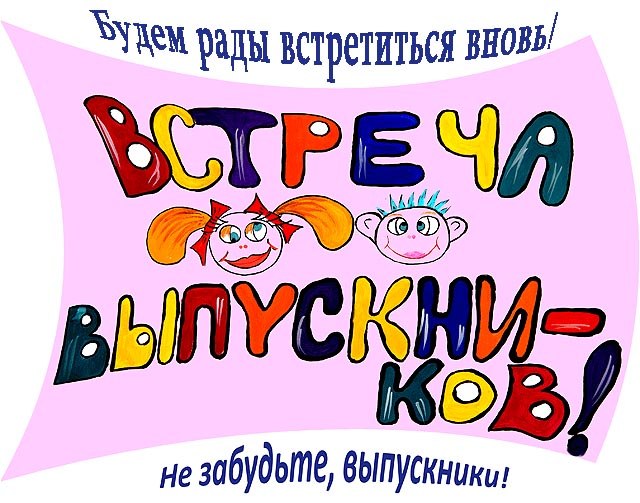 